Pozemek p. č. 438 v k. ú. Skvrňany – Roudná Real s.r.o.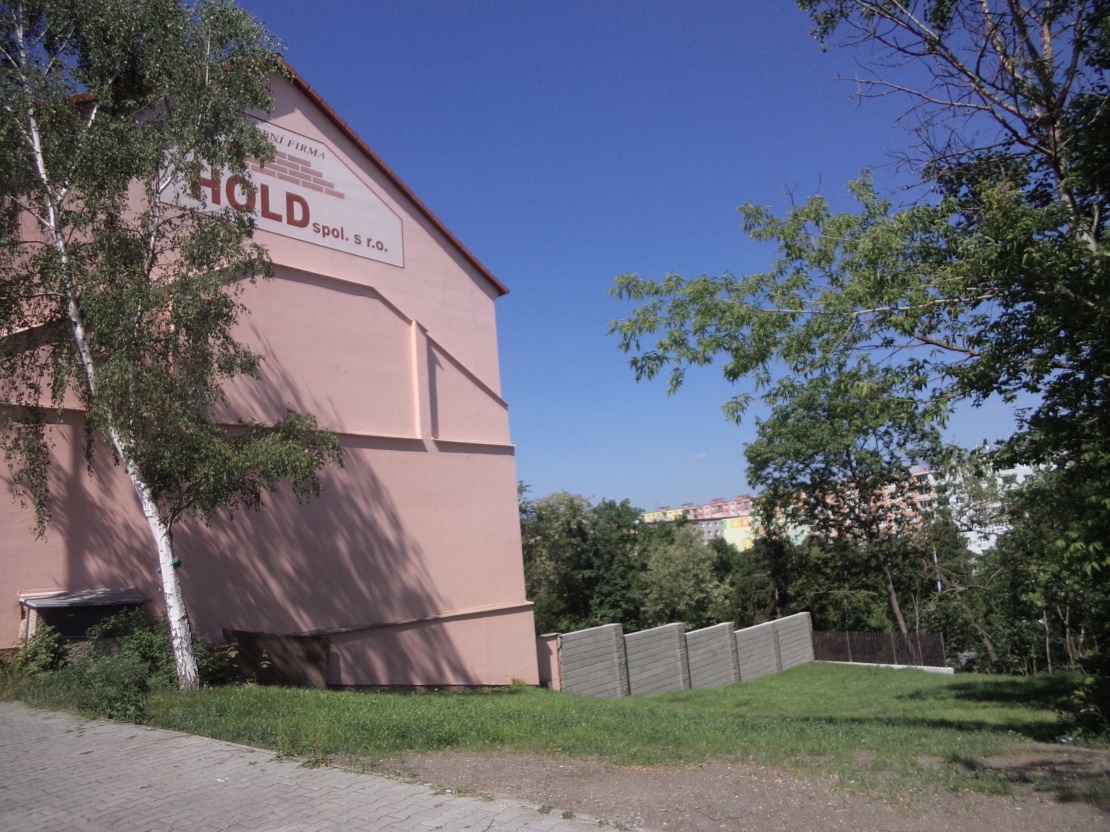 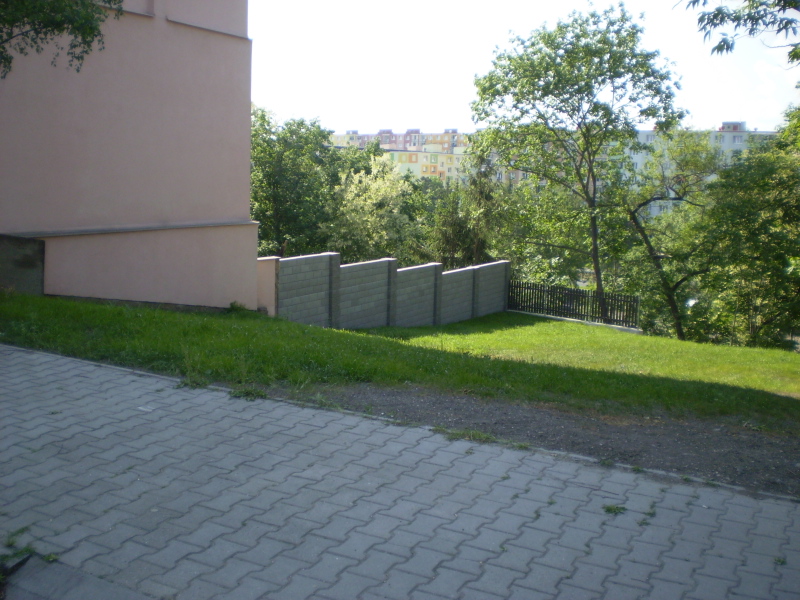 